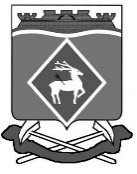 АДМИНИСТРАЦИЯ  ГРУШЕВО-ДУБОВСКОГО СЕЛЬСКОГО ПОСЕЛЕНИЯ   ПОСТАНОВЛЕНИЕ ПРОЕКТ28. 11.2022 года             	 х. Грушевка                                           №90 О внесении изменений в постановление Администрации Грушево-Дубовского сельского поселения от 09.06.2021 №42В соответствии с Федеральными законами от 06.10.2003 № 131-ФЗ «Об общих принципах организации местного самоуправления в Российской Федерации», от 27.07.2010 № 210-ФЗ «Об организации предоставления государственных и муниципальных услуг», ПОСТАНОВЛЯЮ: 1. Внести изменения в постановления Администрации Грушево-Дубовского сельского поселения от 09.06.2021 №42«Об утверждении Административного регламента по предоставлению муниципальной услуги «Заключение договоров аренды муниципального имущества (за исключением земельных участков) на новый срокВ разделе 2 «Стандарт предоставления муниципальной услуги исключить пункт 5  «Правовые основания для предоставления муниципальной услуги»:- Гражданский кодекс Российской Федерации  - Приказ ФАС России № 67 от 10.02.2010 г. «О порядке проведения конкурсов или аукционов на право заключения договоров аренды, договоров безвозмездного пользования, договоров доверительного управления имуществом, иных договоров, предусматривающих переход прав владения и (или) пользования в отношении государственного или муниципального имущества, и перечне видов имущества, в отношении которого заключение указанных договоров может осуществляться путем проведения торгов в форме конкурса»;- Федеральный закон Российской Федерации от 24.07.2007 №209-ФЗ «О развитии малого и среднего предпринимательства в Российской Федерации»;- Федеральный закон Российской Федерации от 26.07.2006 г. № 135-ФЗ «О защите конкуренции»;- Федеральный закон Российской Федерации от 02.05.2006 № 59-ФЗ «О порядке рассмотрения обращений граждан Российской Федерации»;- Федеральный закон Российской Федерации от 27.07.2010 № 210-ФЗ «Об организации предоставления государственных и муниципальных услуг»;- Федеральный закон Российской Федерации от 06.10.2003 № 131-ФЗ «Об общих принципах организации местного самоуправления в Российской Федерации»;- настоящий Административный регламент. 2. Настоящее постановление вступает в силу после его официального опубликования. 4. Контроль за исполнением настоящего постановления оставляю за собой.Глава Администрации Грушево-Дубовского      сельского поселения                                                                  И.В.Никулин